2.50 €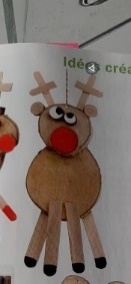 1 €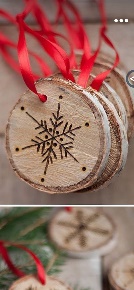 3 €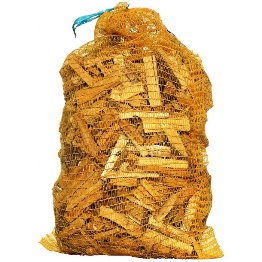 7 €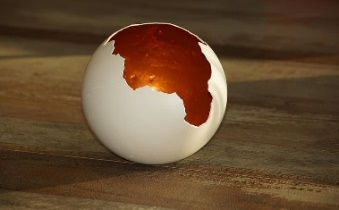 1€50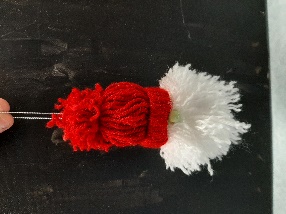 1€50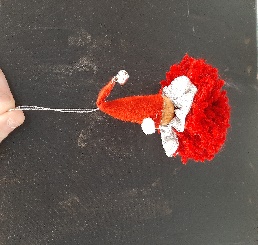 